ПРОТОКОЛпроведения аукциона по продаже права на заключение договора на установку и эксплуатацию рекламной конструкции, место размещения: Томская область, Кожевниковский район, ул. Гагарина между 18 и 20(лот № 1)с. Кожевниково02 ноября 2021 г.
11.00 час.Аукцион по продаже права на заключение договора на установку и эксплуатацию рекламной конструкции, проводится на основании Решения Думы Кожевниковского района от 28.02.2011 г. №40.Конкурсная комиссия в составе:Носикова Е.А..Савельева В.И.Скаридова О.В.Галова Т.Ю.Риферт Е.А.Шерстобоева Н.В.Белотурова А.А.Аукционист: Носикова Е.А.Предмет аукциона: право на заключение договора на установку и эксплуатацию рекламной конструкции, место размещения: Томская область, Кожевниковский район, ул. Гагарина между 18 и 20, (лот № 1).По данному лоту поступила одна заявка.Единственный участник: ИП Никитина Галина Владимировна.Аукцион признан несостоявшимся.Настоящий протокол составлен в двух экземплярах, из которых один остается у организатора торгов, второй экземпляр передается единственному участнику.Подписичленов комиссии: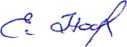 Е.А. Носикова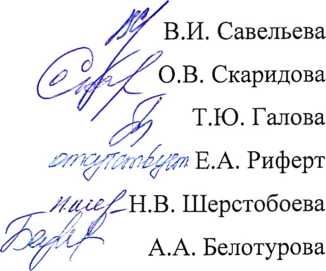 Протокол получен в 1экз.